Faith International Academy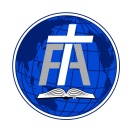 MISSION AFFILIATION QUESTIONNAIREIn order to be considered for Category I status as an evangelical missionary, please fill out this form.Faith International Academy defines an evangelical missionary as:“A Protestant who subscribes to a doctrinal statement, which, in the area of traditional evangelical theological distinctives, is consistent with the Faith International Academy Statement of Faith. A missionary is defined as one whose primary vocation involves the proclamation of the Gospel of Christ, either directly or indirectly, to the people of another culture. A missionary is primarily supported by Christians in other countries and does not receive remuneration from those to whom he/she is ministering.”  In order for Faith International Academy to maintain the integrity of our mission statement, please complete the following form and submit with registration materials. Please be specific and current in your answers.1. What mission are you a member of? Please provide contact name, address & phone number.2. What is the stated purpose of this mission agency?3. What is your current area of service within this mission? Be specific.4. Based on the percentage of actual time in missionary activity, as defined by your mission, are you:___ full-time ___ half-time ___ part-time___ tentmaker-- the country in which you minister is closed to missionaries5. What percentage of your income is derived from gifts of support from churches and individuals outside the country in which you serve? ___________I certify that the above information is current and accurate. Faith International Academy of Davao City reserves the right to ask additional clarifying questions and enrollment status will be based on that information.Signature: ________________________________________Printed Name: _____________________________________Date: ____________________________________________Please provide each of the following:1. A copy of the front page of your mission’s Philippine SEC document. If you believe that we already have this document from previous missionaries, please note this fact for us.2. A copy of your mission’s “Statement of Faith.” If you believe that we already have this document from previous missionaries, please note this fact for us.3. A copy of your letter of call or a letter from your mission with contact information stating that you are serving as full-time missionaries. 